.Intro – 32 Counts - No restartsTag:  8 count after walls 3, 7 and 10[1-8]  ½ Turning Star, Behind/Side/Forward[9-16]  Step, ¾ Hinge Turn, Cross, ¼ Left Turning Rock/Recover, Back Lock Step[17-24] ½ Turn Right X2, ¼ Turn Right, Step, ½ Turn Left X4[25-32] Rock/Recover, Back, ¼ Turn Left, Jazz BoxTAG[1-8] Bounce X3, Flick/HoldMINIMAL TURNING OPTION FOR COUNTS [17-24]Have fun!M.C. Richardson – mobulous2@gmail.comEugene Walls – ewalls2@du.eduSo You're A Tough Guy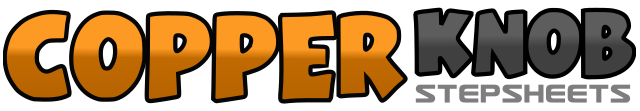 .......Count:32Wall:2Level:Intermediate.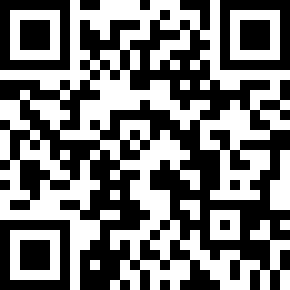 Choreographer:Michael Richardson (USA) & Eugene Walls (USA) - April 2019Michael Richardson (USA) & Eugene Walls (USA) - April 2019Michael Richardson (USA) & Eugene Walls (USA) - April 2019Michael Richardson (USA) & Eugene Walls (USA) - April 2019Michael Richardson (USA) & Eugene Walls (USA) - April 2019.Music:Bad Guy (KnighsTalker Edit) - Billie EilishBad Guy (KnighsTalker Edit) - Billie EilishBad Guy (KnighsTalker Edit) - Billie EilishBad Guy (KnighsTalker Edit) - Billie EilishBad Guy (KnighsTalker Edit) - Billie Eilish........1-2Rock R forward, Recover L3-4Rock R forward turning ¼ right, Recover L [3:00]5-6Rock R to right side turning ¼ right, Recover L [6:00]7&8Step R behind L, Step L to left side, Step R forward1Step L forward2Step R to right side turning ¼ left [3:00]3Step L forward turning ½ left [9:00]4Step R across L5-6Rock L forward turning ¼ left, Recover R [6:00]7&8Step L back, Lock R in front of L, Step L back1Step R forward turning ½ right [12:00]2Step L back turning ½ right [6:00]3Step R forward turning ¼ right [9:00]4Step L forward (prep)5Step R back turning ½ left [3:00]6Step L forward turning ½ left [9:00]7Step R back turning ½ left [3:00]8Step L forward turning ½ left [9:00]1-2Rock R forward, Recover L3-4Step R back, Step L to left side turning ¼ left [6:00]5-8Cross R over L, Step L back, Step R to right side, Step L together1-2Rise up on toes, Drop heels while snapping both hands to side3-4Rise up on toes, Drop heels while snapping both hands to side5-6Rise up on toes, Drop heels while snapping both hands to side7Flick R8Hold1Walk back X2 (R-L) [6:00]2Step R forward turning ¼ right [9:00]3-8Walk forward X5 (L-R-L-R-L)